Costing comparison while making Process Plan  ( one time , during initial standard, most efficient plan)And later, See the exact cost now, based on current paper selection at Job Card stage also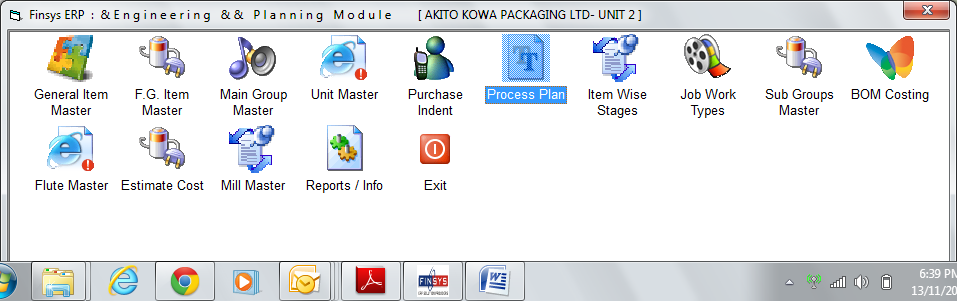 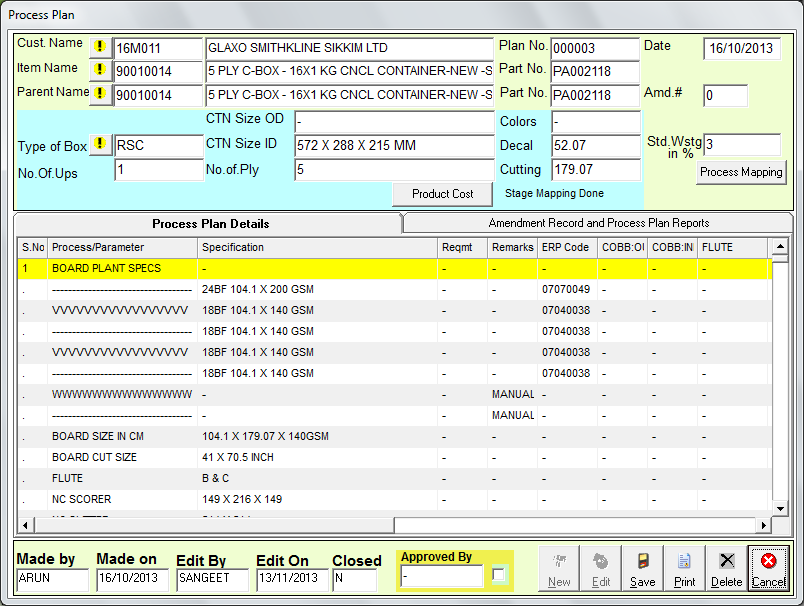 I make this above linkage of paper for layers and flutesAs soon as I press save, System alerts me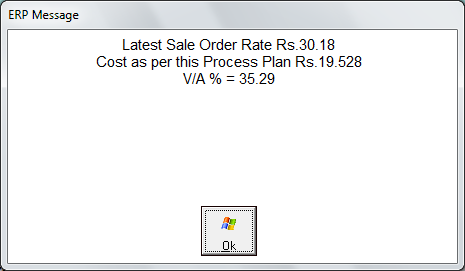 V/A = value addition Percent is 35%Now, 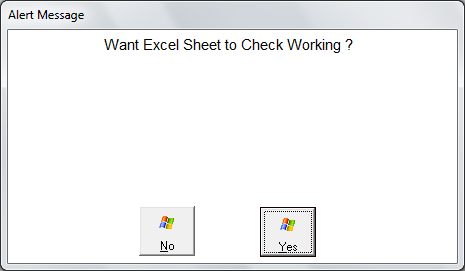 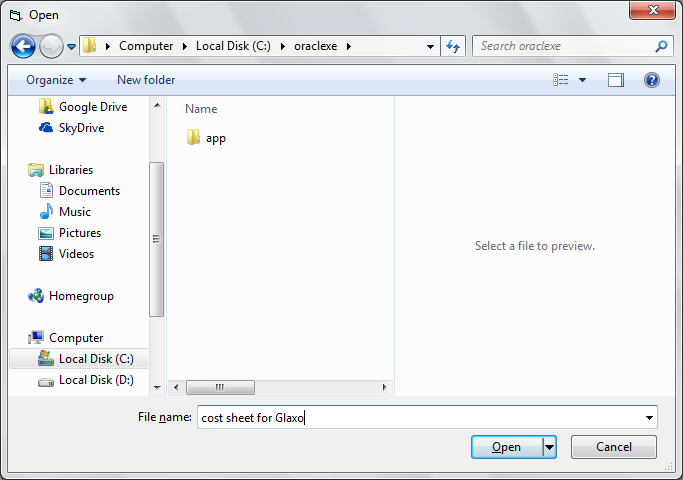 We save it in excel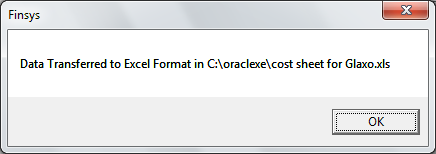 It says, ok savedAll calculations were automatic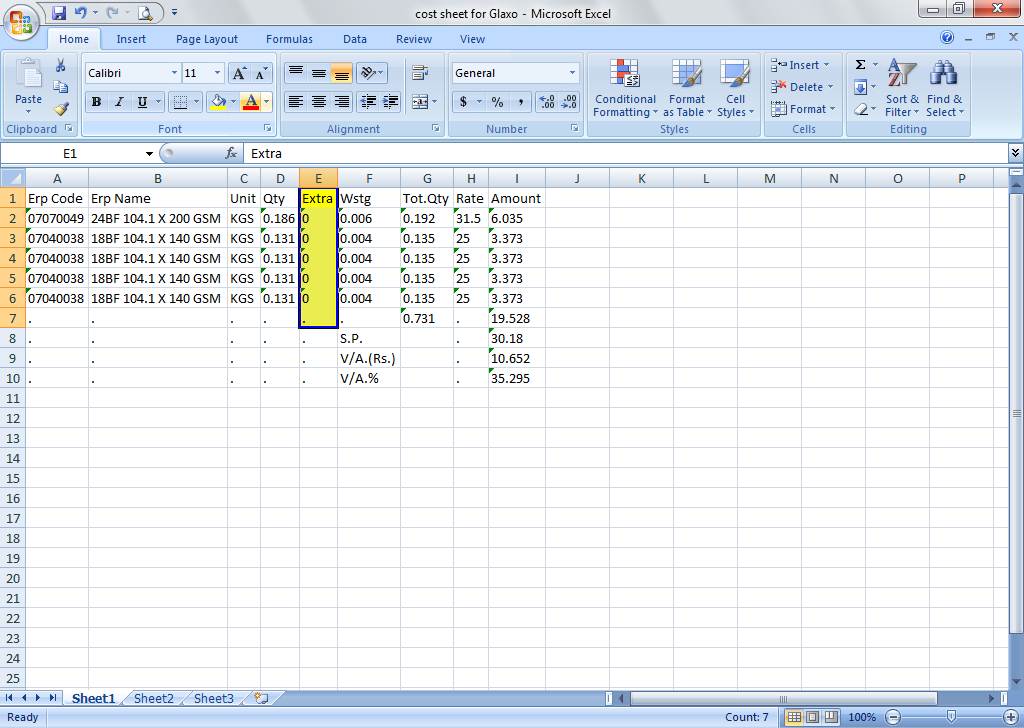 Calculation sheet is readyBut note, it shows the extra colm as ZERO Reason = we did not specify the Fluting pattern is E or C or what ?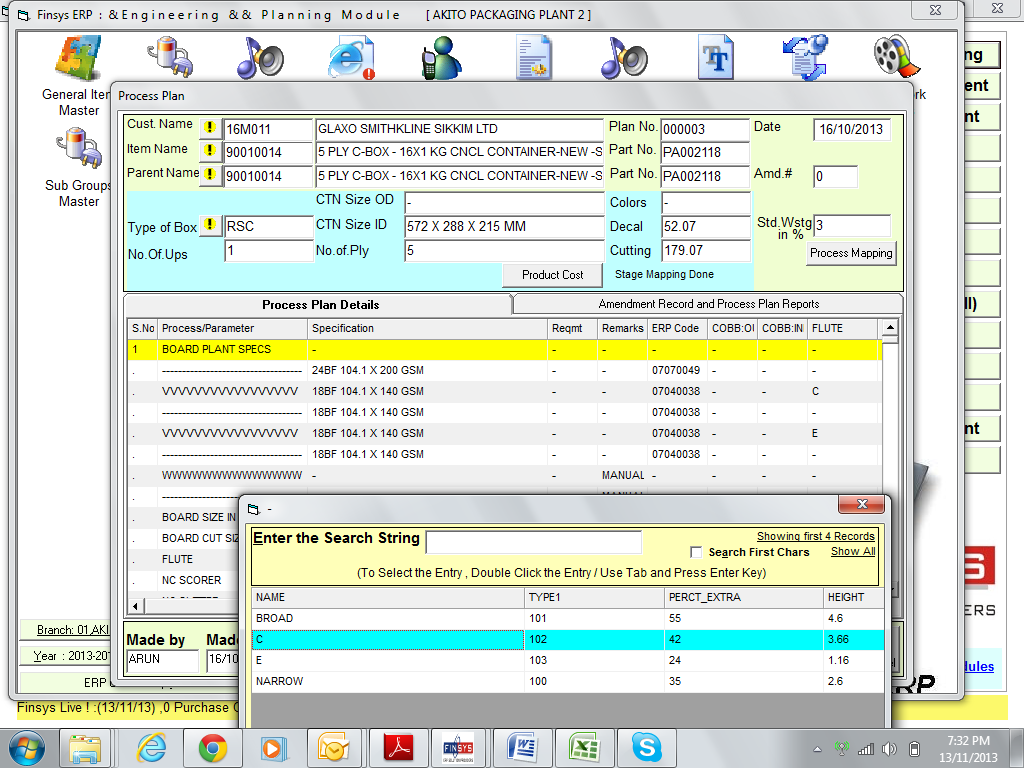 Now we click at flute colmAnd select C flute , with 42% extra for this layerAnd for experiment sake, we select E fluting with 24% extra in 2nd fluting ( 4th paper )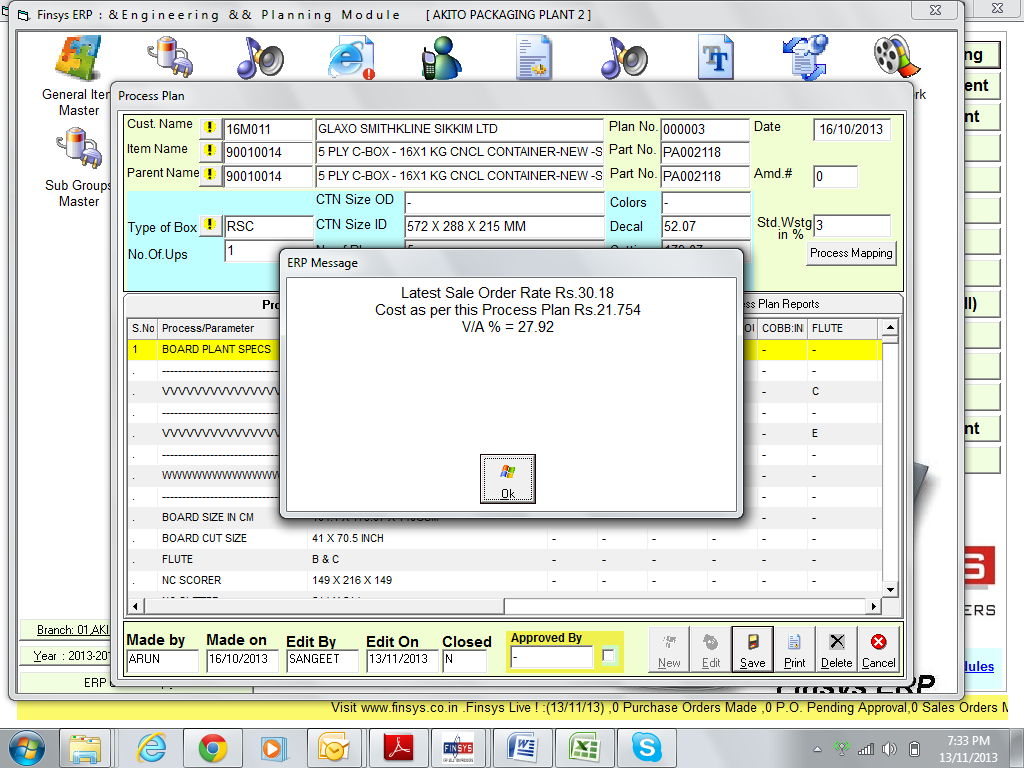 Immediately the system alerts, that cost has risen to Rs 21.754And VA has dropped to 27.92% ( earlier it was 35.29% )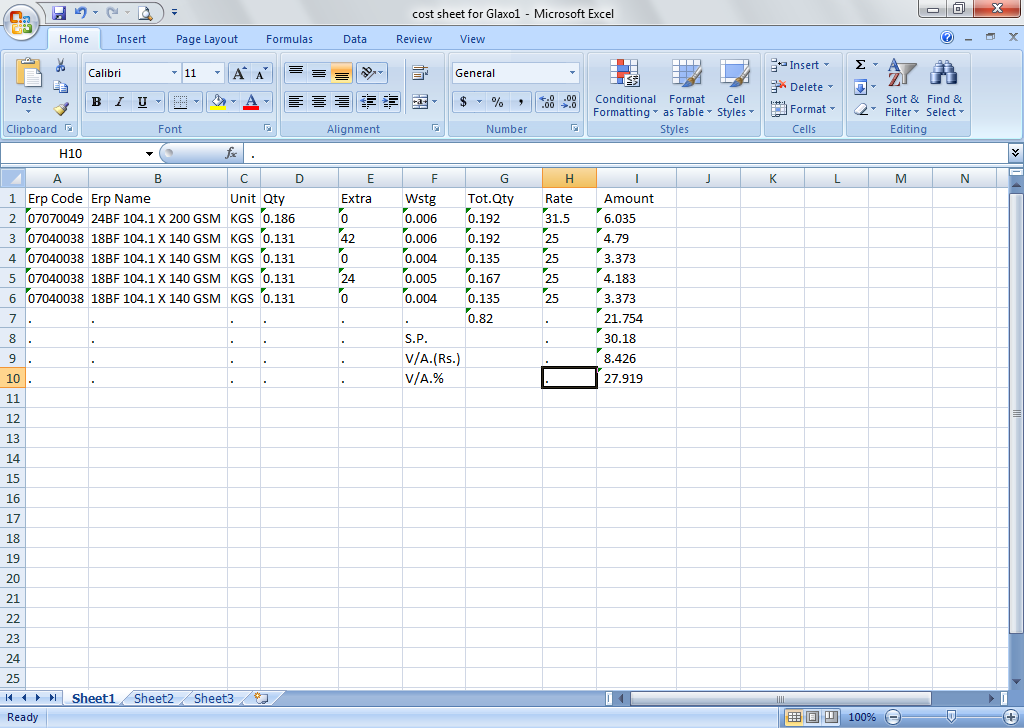 This working is also seenAnd is automatic and is okNow we will see this cost, again when we make the job card